GREEK SALADIngredients:1 head romaine lettuce- rinsed, dried and chopped 1 red onion, thinly sliced 1 8 black Kalamata olives 1 green bell pepper, chopped 1 red bell pepper, chopped 2 large tomatoes, chopped1 cup crumbled feta cheese1 cucumber, sliced1 bottle your favorite Farmer Boy Greek dressing1. In a large salad bowl, combine the Romaine, onion, olives, bell peppers, tomatoes, cucumber and cheese.2. Toss salad with your favorite Farmer Boy dressing and Enjoy!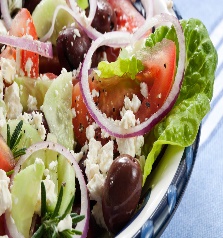 